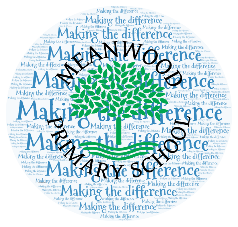 This school is committed to safeguarding and promoting the welfare of children and young people and expects all staff to share this commitment.The Essential Criteria are the qualifications, experience, skills or knowledge you MUST SHOW YOU HAVE to be considered for the post. The Desirable Criteria are used to help decide between candidates who meet ALL the Essential Criteria.The How Identified column shows how the panel will obtain the necessary information about you.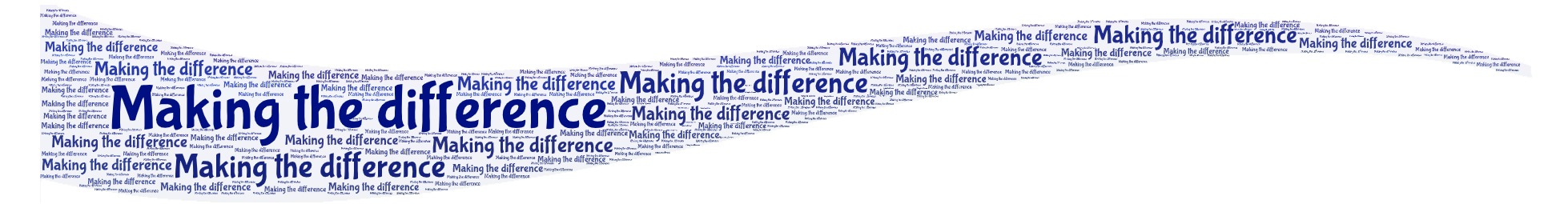 ESSENTIAL CRITERIAHOW IDENTIFIEDDESIRABLE CRITERIAHOW IDENTIFIEDQualificationsQualified Teacher Status.Teaching experience with pupils in the Primary or Secondary sector.Application form, Checking of Certificates and letter of application.Evidence of other related recent studyApplication   form.Work-Related Experience and Associated SkillsEvidence of:Leading a team of professionalsRecent knowledge and experience of EYFS practices, planning and implementationProven experience as an outstanding classroom practitionerProven record of the use of formative assessment in raising the achievement of all pupilsAbility to manage and motivate pupilsExperience and understanding of what constitutes high quality teaching and learningUnderstanding of an effective learning environment and the ability to create an inclusive learning environment which effectively promotes children’s learningUnderstanding of the principles of effective assessment and record keeping and their use in raising personal and academic achievementOrganised approach with the ability to initiate or implement new ideasA knowledge, understanding and commitment to safeguarding and promoting the welfare of all children in schoolTo be confident in the use of ICT & Interactive Whiteboard and their application across the curriculumFurther professional developmentApplication form/ Letter of application/ Interview.Involvement in extra curricular activitiesEvidence of working in more that one key stageApplication  form/ Letter ofapplication and interviewPersonal Skills/Specialist  KnowledgeEvidence of:The commitment to teaching young people and their continued academic, personal and social developmentAbility to work as part of a strong, friendly team and contribute to team dynamicsEvidence of ongoing personal professional developmentThe ability to form and sustain effective professional relationships with a wide range of stakeholders (parents, pupils, governors, staff and the wider community)The willingness to involve yourself in the wider life of the school including some after school and evening workGood time management and organisational skillsA commitment to furthering your own professional knowledge and skillsHave high expectations of all children and a commitment to inspiring pupils through a creative approach to the curriculumThe ability to be flexible and adapt to change as requiredTo consistently exemplify the current high standards for both children’s learning and behaviourKnowledge of the need to Safeguard childrenApplication form/ Letter of application/ InterviewSpecial Working ConditionsSupport appropriate out of school visits/activities that enhance the  learning of the pupilsLetter of application/Interview